Liverpool Geological Society (LGS) events Tuesday 23rd FebruaryNew memberBefore the start of the lecture by Christian Baars, there is one new member to be elected at the meeting on 23rd February: Bob Roach.Tuesday 2nd MarchExtraordinary Meeting This meeting will begin at 7.00 p.m. and will precede the lecture by Maggie & Peter Williams.Agenda for the Extraordinary Meeting1.	Election of Officers and Members of Council 2021/2022     The following are proposed by Council to be elected for the 2021/2022 Session:     Officers of Council     President AP Boyle, Vice President M Amlôt, Secretary ME Williams,     Programme Secretary NC Hunt, Assistant Secretary GR Tresise, Treasurer GT Billington,      Assistant Treasurer NC Hunt, Excursion Secretary G Gilchrist, Librarian WJ Iley,     Editor (NW Geologist) G Sherwood, Archivist A Morgan, Publicity Officer S. Hurrell,      Website Manager TJP Williams, Publications Sales Manager GT Billington.     Ordinary Members of Council     A Clague, E Message, J Brinkley, R Leong, M. Stoddart, P. Burgess, M. Milne     Co-opted Members     E Thompson, D Jones.2.	Rates of Subscription for 2021/2022      The following annual subscription rates are proposed by Council for the 2020/2021 Session:      Full members £15      Student members £5Tuesday 2nd MarchLecture by Maggie & Peter Williams: ‘Virtual field trips.’This talk is about how we can use Google Earth to look at the geology of different areas and create our own virtual field trips. Maggie and Peter will deliver the Liverpool Geological Society Lecture on Tuesday 2nd March at 7 p.m. on Zoom.  To join the Zoom Meeting, please email Maggie Williams (Secretary) at lgssecretary19@gmail.com and joining details will be sent to you.  Please note that Amani Becker’s lecture, originally organised for March 2nd, has been rescheduled to 19th October 2021. Tuesday 9th March LGS Quiz with Maurice HandleyThis quiz will take place online using Zoom. Maurice Handley has very kindly agreed to set the quiz which he has described as ‘Mostly Merseyfied’. According to Maurice: ‘The format will be illustrations with multi-choice answers. The quiz will be educational. There will be no questions on TV Soaps, Rugby League Teams, 1960s Pop Groups or the Chemical Formulae of Minerals. Pen and paper will be needed but smart phones and slide rules are banned.’The quiz will start at 7 p.m. on 9th March and finish at 8.30 p.m. To join the Zoom Meeting, please email Maggie Williams (Secretary) at lgssecretary19@gmail.com  and joining details will be sent to you.  Update on Dr Steve Barrett’s talk on 9th February: 'ABC of Stellar Evolution.'If you were unable to attend this talk, or would like to go through the talk again, you can download a handout of Steve’s slides here: https://www.liverpool.ac.uk/~sdb/Talks/ABC-Stellar-LGS.pdfand a video recording of the talk is here: https://stream.liv.ac.uk/s/83eqze34If there is any difficulty in accessing these materials, please let Maggie Williams (Secretary) know by emailing: lgssecretary19@gmail.comDown to Earth Magazine (DTE)Hard copies of this publication are not being produced because of the COVID-19 restrictions, but electronic copies are available, which we have permission to email to LGS members.  If you would like a pdf copy of the most recent publication (DTE 114), please email Maggie Williams (Secretary) at lgssecretary19@gmail.com and it will be sent to you. Note for new members: Copies of DTE 111, DTE 112, DTE 113 and the DTE extras for September, October, November, and December are also available. Please email Maggie Williams (Secretary) if you would like copies of these publications to be emailed to you.Westmorland Geological Society eventsWednesday 17th MarchLecture by Prof Pete Burgess (University of Liverpool}: ‘Some of my Favourite Outcrops from Around the World’Wednesday 21st AprilLecture by Prof Richard Worden (University of Liverpool): ‘The Geology of Carbon Capture and Storage’Both lectures will be on zoom and will start at 19.30.Visitors can register for the lectures by emailing: westmorlandgeolsoc@gmail.comThe lectures will be recorded and will be available on the WGS You Tube channel: https://www.youtube.com/channel/UC6uVPL3DMpqJXyTS-Z_6ADAYorkshire Geological Society (YGS) eventsThursday 25th March, 4pm – 5pm.Lecture: Prof. Chris Greenwell (Adjunct Lecturer in the Department of Chemistry at the University of Durham): “Lead in the way: developing low-cost passive remediation methods for legacy metal mine pollution”. Thursday 22nd April, 4pm – 5pm.Lecture: Doug Robinson (Honorary Research Fellow at Bristol University, School of Earth Sciences): on “The Whin Sill and its contact metamorphism in the Cow Green boreholes, Upper Teesdale”.Please note that you must pre-book by visiting the YGS for each lecture.  To access the booking system, visit the YGS website at www.yorksgeolsoc.org.uk and select EVENTS from the task bar at the top of the home page. Click on the relevant event image and you will be taken through a simple registration process. Click REGISTER to complete the process and you will be sent a confirmation e-mail from the Web Editor, Rick Saville, with the link for joining the meeting.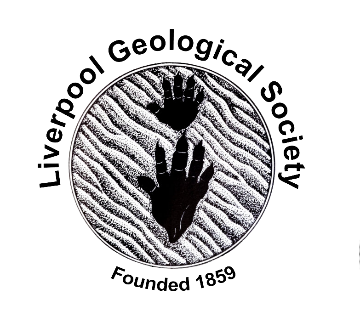 22nd February 2021LGS Newsletter 162.8